燃气用户信息变更一．基本信息1基本信息2扩展信息3编码信息二．申请条件燃气户主需与房屋户主为同一人。三．设定依据《城镇燃气管理条例》（国务院令第583号公布）第十七条：燃气经营者应当向燃气用户持续、稳定、安全供应符合国家质量标准的燃气,指导燃气用户安全用气、节约用气,并对燃气设施定期进行安全检查。燃气经营者应当公示业务流程、服务承诺、收费标准和服务热线等信息，并按照国家燃气服务标准提供服务。四．申请材料五．收费信息不收费办理流程收件办理结果：无审查标准：无受理办理结果：材料齐全提交审核审查标准：
（1）对申请材料进行审核，申请材料齐全、符合受理要求的，决定予以受理。
(2)申请材料齐全符合要求，但需进一步核实的，应当决定予以受理，同时告知申请人需要核实的事项、理由及时间。
(3)申请材料不齐全或者不符合法定形式的，应当当场告知申请人需要补正全部内容。审核办理结果：(1)符合用户信息变更条件的告知用户并变更用户信息。(2)不符合用户条件的告知用户并出具不符合用户信息变更通知单。审查标准:提交材料是否齐全、是否符合要求，材料需要审核的，核实相关材料决定办理结果：无审查标准: 无流程图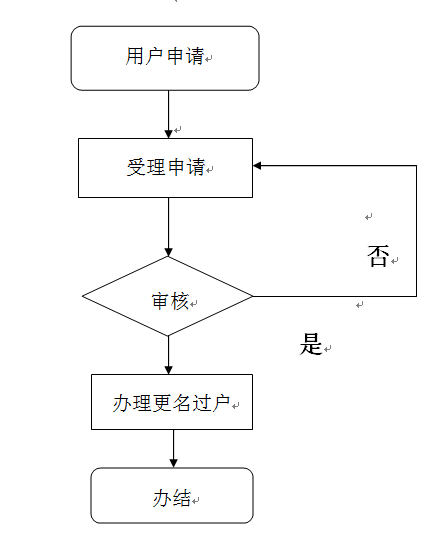 审批结果事项名称燃气用户信息变更事项类型公共服务实施主体唐河华嘉盛燃气有限公司办件类型即办件法定办理时限20个工作日 承诺办理时限1个工作日 权力来源同级授权行使层级县级是否涉及特殊环节不涉及是否涉及中介服务不涉及实施主体性质法定机关服务对象自然人、企业法人、事业法人、社会组织法人是否网办是办理形式窗口办理、网上办理网上办理深度互联网咨询、互联网收件、互联网预审、互联网受理、互联网办理、互联网办理结果信息反馈、互联网电子证照反馈通办范围全县数量限制无四办标志马上办、一次办、就近办、网上办最多到现场办事次数0次必须现场办理原因说明无是否支持物流快递是是否网上支付否行使内容县区范围内的房屋进行用户变更权限划分县区范围内入驻网上办事大厅方式统一受理式是否投资事项否是否支持预约办理否是否进驻政务实体大厅是个人主题分类其他（含个体工商户，按照人类生命周期排序）是否支持自助终端办理是面向自然人的事件分类(人生事件)无法人主题分类其他（按照法人生命周期排序）面向法人的特定对象分类其他面向自然人的特定人群分类其他面向法人的经营活动分类其他办理地址凤山路与福州路交叉口东南角，福州路18号系统名称唐河县政务服务网地图坐标无办理系统咨询电话0377-68991877监督投诉电话0377-68666639实施主体编码实施编码地方实施编码业务办理项编码序号材料名称来源渠道来源渠道说明材料必要性材料下载材料类型收取方式纸质材料规格填报须知受理标准材料依据1燃气用户燃气表表数图片申请人自备申请人自备必要无原件:0  复印件：0收取纸质材料、上传电子文件无需在系统上传jpg格式图片。材料真实有效，图样清晰可辨1.《城镇燃气管理条例》（国务院令第583号公布）第十七条：燃气经营者应当向燃气用户持续、稳定、安全供应符合国家质量标准的燃气,指导燃气用户安全用气、节约用气,并对燃气设施定期进行安全检查。燃气经营者应当公示业务流程、服务承诺、收费标准和服务热线等信息，并按照国家燃气服务标准提供服务。2中华人民共和国居民身份证政府部门核发公安机关必要见附件2原件:0  复印件：0收取纸质材料、上传电子文件无1、需在系统上传jpg格式图片；2、准备申报资料复印件是为了确定房屋归属3；过户双方身份证复印件，备注：委托他人办理应提供经办人身份证复印件。材料真实有效，图样清晰可辨中华人民共和国居民身份证条例第十四条公民在办理涉及政治、经济、社会生活等权益的事务时，可以出示居民身份证，证明其身份。有关单位不得扣留或者要求作为抵押。3中华人民共和国不动产权证政府部门核发自然资源部门必要见附件3原件:0  复印件：0收取纸质材料、上传电子文无1、需在系统上传jpg格式图片；2、准备申报资料复印件是为了确定用户地址和房屋归属；3、房屋产权证明（如：房产证、购房合同、契税凭证等）复印件1份（验原件留复印件）或物业、村委等第三方证明原件一份。材料真实有效，图样清晰可辨《中华人民共和国物权法》第十一条序列结果名称结果样本结果获取方式结果类型领取说明1居民用户供用气合同模版见附件5窗口领取其他现场告知